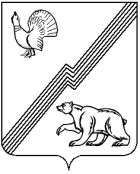 АДМИНИСТРАЦИЯ ГОРОДА ЮГОРСКАХанты-Мансийского автономного округа - ЮгрыПОСТАНОВЛЕНИЕот 05 декабря 2022 года						               № 2570-п
О внесении изменений в постановление администрации города Югорска от 30.10.2018№ 3001 «О муниципальной программегорода Югорска «Культурное пространство»В соответствии с решением Думы города Югорска от 29.11.2022               № 115 «О внесении изменений в решение Думы города Югорска                               от 21.12.2021 № 100 «О бюджете города Югорска на 2022 год и на плановый период 2023 и 2024 годов», постановлением администрации города              Югорска от 03.11.2021 № 2096-п «О порядке принятия решения о               разработке муниципальных программ города Югорска, их формирования, утверждения и реализации» и в связи с уточнением проекта бюджета города Югорска на 2023 год и на плановый период 2024 и 2025 годов:1. Внести в приложение к постановлению администрации города Югорска от 30.10.2018 № 3001 «О муниципальной программе города Югорска «Культурное пространство» (с изменениями от 29.04.2019 № 890,  от 10.10.2019 № 2193, от 06.11.2019 № 2398, от 23.12.2019 № 2754,                           от 24.12.2019 № 2776, от 28.09.2020 № 1380, от 21.12.2020 № 1904,                                от 22.12.2020 № 1928, от 26.04.2021 № 590-п, от 21.05.2021 № 842-п,                         от 24.09.2021 № 1788-п, от 15.11.2021 № 2163-п от 20.12.2021 № 2439-п,                     от 03.03.2022 № 381-п, от 10.08.2022 № 1714-п, от 11.11.2022 № 2367-п,                     от 14.11.2022 № 2393-п, от 05.12.2022 № 2559-п) следующие изменения:1.1. Строки «Портфели проектов, проекты, входящие в состав муниципальной программы, параметры их финансового обеспечения», «Параметры финансового обеспечения муниципальной программы» паспорта муниципальной программы изложить в следующей редакции:    «».1.2. Таблицы 2,3 изложить в новой редакции (приложение).2. Опубликовать постановление в официальном печатном издании города Югорска, разместить на официальном сайте органов местного самоуправления города Югорска и в государственной автоматизированной системе «Управление».3. Настоящее постановление вступает в силу после его официального опубликования, но не ранее 01.01.2023. 4. Контроль за выполнением постановления возложить на заместителя главы города Югорска Л.И. Носкову.Глава города Югорска                            	                                      А.Ю. Харлов Приложениек постановлениюадминистрации города Югорскаот 05 декабря 2022 года № 2570-пТаблица 2Распределение финансовых ресурсов муниципальной программы (по годам)Таблица 3 Мероприятия, реализуемые на принципах проектного управленияПортфели проектов, проекты, входящие в состав муниципальной программы, параметры их финансового обеспеченияНациональный проект «Культура»портфель проектов «Культура» - 44 350,9 тыс. рублей:региональный проект «Культурная среда» -  38 650,9тыс. рублей;региональный проект «Творческие люди» -  0,0 тыс. рублей;региональный проект «Цифровая культура» - 5 700,0 тыс. рублей.Муниципальный проект «Музейно-туристический комплекс «Ворота в Югру» - 23 100,0 тыс. рублей.Параметры финансового обеспечения муниципальной программыОбщий объем финансирования муниципальной программы составляет                3 503 978,3 тыс. рублей, в том числе в:2019 году  – 266 062,3 тыс. рублей;2020 году – 270 974,7 тыс. рублей;2021 году – 297 489,9 тыс. рублей;2022 году – 310 104,4 тыс. рублей;2023 году – 309 509,1 тыс. рублей;2024 году – 296 854,6 тыс. рублей;2025 году – 292 618,8 тыс. рублей;2026 году – 292 066,9 тыс. рублей;2027 году – 292 096,9 тыс. рублей;2028 году – 292 066,9 тыс. рублей;2029 году – 292 066,9 тыс. рублей;2030 году – 292 066,9 тыс. рублейНомер строкиНомер структурного элемента (основного мероприятия)Структурные элементы (основные мероприятия) муниципальной программы (их связь с целевыми показателями муниципальной программы)Ответственный исполнитель/соисполнитель (наименование органа или структурного подразделения, учреждения)Источники финансированияФинансовые затраты на реализацию (тыс. рублей)Финансовые затраты на реализацию (тыс. рублей)Финансовые затраты на реализацию (тыс. рублей)Финансовые затраты на реализацию (тыс. рублей)Финансовые затраты на реализацию (тыс. рублей)Финансовые затраты на реализацию (тыс. рублей)Финансовые затраты на реализацию (тыс. рублей)Финансовые затраты на реализацию (тыс. рублей)Финансовые затраты на реализацию (тыс. рублей)Финансовые затраты на реализацию (тыс. рублей)Финансовые затраты на реализацию (тыс. рублей)Финансовые затраты на реализацию (тыс. рублей)Финансовые затраты на реализацию (тыс. рублей)Номер строкиНомер структурного элемента (основного мероприятия)Структурные элементы (основные мероприятия) муниципальной программы (их связь с целевыми показателями муниципальной программы)Ответственный исполнитель/соисполнитель (наименование органа или структурного подразделения, учреждения)Источники финансированиявсегов том числе по годам:в том числе по годам:в том числе по годам:в том числе по годам:в том числе по годам:в том числе по годам:в том числе по годам:в том числе по годам:в том числе по годам:в том числе по годам:в том числе по годам:в том числе по годам:Номер строкиНомер структурного элемента (основного мероприятия)Структурные элементы (основные мероприятия) муниципальной программы (их связь с целевыми показателями муниципальной программы)Ответственный исполнитель/соисполнитель (наименование органа или структурного подразделения, учреждения)Источники финансированиявсего201920202021202220232024202520262027202820292030А12345678910111213141516171Подпрограмма 1 «Модернизация и развитие учреждений и организаций культуры»Подпрограмма 1 «Модернизация и развитие учреждений и организаций культуры»Подпрограмма 1 «Модернизация и развитие учреждений и организаций культуры»Подпрограмма 1 «Модернизация и развитие учреждений и организаций культуры»Подпрограмма 1 «Модернизация и развитие учреждений и организаций культуры»Подпрограмма 1 «Модернизация и развитие учреждений и организаций культуры»Подпрограмма 1 «Модернизация и развитие учреждений и организаций культуры»Подпрограмма 1 «Модернизация и развитие учреждений и организаций культуры»Подпрограмма 1 «Модернизация и развитие учреждений и организаций культуры»Подпрограмма 1 «Модернизация и развитие учреждений и организаций культуры»Подпрограмма 1 «Модернизация и развитие учреждений и организаций культуры»Подпрограмма 1 «Модернизация и развитие учреждений и организаций культуры»Подпрограмма 1 «Модернизация и развитие учреждений и организаций культуры»Подпрограмма 1 «Модернизация и развитие учреждений и организаций культуры»Подпрограмма 1 «Модернизация и развитие учреждений и организаций культуры»Подпрограмма 1 «Модернизация и развитие учреждений и организаций культуры»Подпрограмма 1 «Модернизация и развитие учреждений и организаций культуры»21.1Развитие библиотечного дела (1)Управление культуры администрации города Югорскавсего421 136,131 436,932 031,434 104,935 248,536 383,036 385,136 384,335 832,435 832,435 832,435 832,435 832,431.1Развитие библиотечного дела (1)Управление культуры администрации города Югорскафедеральный бюджет318,814,90,043,270,664,364,361,50,00,00,00,00,041.1Развитие библиотечного дела (1)Управление культуры администрации города Югорскабюджет автономного округа2 800,2405,7342,1425,6408,1405,6405,5407,60,00,00,00,00,051.1Развитие библиотечного дела (1)Управление культуры администрации города Югорскаместный бюджет411 527,830 191,031 229,032 556,633 845,635 513,135 515,335 515,235 432,435 432,435 432,435 432,435 432,461.1Развитие библиотечного дела (1)Управление культуры администрации города Югорскаиные источники финансирования6 489,3825,3460,31 079,5924,2400,0400,0400,0400,0400,0400,0400,0400,071.2Развитие музейного дела (1)Управление культуры администрации города Югорскавсего266 591,021 051,221 363,621 768,024 270,422 177,822 280,022 280,022 280,022 280,022 280,022 280,022 280,081.2Развитие музейного дела (1)Управление культуры администрации города Югорскафедеральный бюджет0,00,00,00,00,00,00,00,00,00,00,00,00,091.2Развитие музейного дела (1)Управление культуры администрации города Югорскабюджет автономного округа0,00,00,00,00,00,00,00,00,00,00,00,00,0101.2Развитие музейного дела (1)Управление культуры администрации города Югорскаместный бюджет255 903,319 901,220 306,221 050,223 407,921 315,321 417,521 417,521 417,521 417,521 417,521 417,521 417,5111.2Развитие музейного дела (1)Управление культуры администрации города Югорскаиные источники финансирования10 687,71 150,01 057,4717,8862,5862,5862,5862,5862,5862,5862,5862,5862,5121.3Укрепление материально-технической базы, модернизация, капитальный ремонт и ремонт учреждений в сфере культуры (1)Управление культуры администрации города Югорскавсего20 072,22 679,14 240,94 890,56 302,91 261,8697,00,00,00,00,00,00,0131.3Укрепление материально-технической базы, модернизация, капитальный ремонт и ремонт учреждений в сфере культуры (1)Управление культуры администрации города Югорскафедеральный бюджет0,00,00,00,00,00,00,00,00,00,00,00,00,0141.3Укрепление материально-технической базы, модернизация, капитальный ремонт и ремонт учреждений в сфере культуры (1)Управление культуры администрации города Югорскабюджет автономного округа2 865,81 446,2520,0349,6550,00,00,00,00,00,00,00,00,0151.3Укрепление материально-технической базы, модернизация, капитальный ремонт и ремонт учреждений в сфере культуры (1)Управление культуры администрации города Югорскаместный бюджет17 206,41 232,93 720,94 540,95 752,91 261,8697,00,00,00,00,00,00,0161.3Укрепление материально-технической базы, модернизация, капитальный ремонт и ремонт учреждений в сфере культуры (1)Управление культуры администрации города Югорскаиные источники финансирования0,00,00,00,00,00,00,00,00,00,00,00,00,0171.3Укрепление материально-технической базы, модернизация, капитальный ремонт и ремонт учреждений в сфере культуры (1)Департамент жилищно-коммунального и строительного комплекса администрации города Югорскавсего20 349,24 871,31 000,04 406,70,06 533,23 538,00,00,00,00,00,00,0181.3Укрепление материально-технической базы, модернизация, капитальный ремонт и ремонт учреждений в сфере культуры (1)Департамент жилищно-коммунального и строительного комплекса администрации города Югорскафедеральный бюджет0,00,00,00,00,00,00,00,00,00,00,00,00,0191.3Укрепление материально-технической базы, модернизация, капитальный ремонт и ремонт учреждений в сфере культуры (1)Департамент жилищно-коммунального и строительного комплекса администрации города Югорскабюджет автономного округа0,00,00,00,00,00,00,00,00,00,00,00,00,0201.3Укрепление материально-технической базы, модернизация, капитальный ремонт и ремонт учреждений в сфере культуры (1)Департамент жилищно-коммунального и строительного комплекса администрации города Югорскаместный бюджет20 349,24 871,31 000,04 406,70,06 533,23 538,00,00,00,00,00,00,0211.3Укрепление материально-технической базы, модернизация, капитальный ремонт и ремонт учреждений в сфере культуры (1)Департамент жилищно-коммунального и строительного комплекса администрации города Югорскаиные источники финансирования0,00,00,00,00,00,00,00,00,00,00,00,00,0221.4Участие в реализации регионального проекта «Культурная среда» (1,5)Управление культуры администрации города Югорскавсего38 650,90,010 000,018 804,80,09 846,10,00,00,00,00,00,00,0231.4Участие в реализации регионального проекта «Культурная среда» (1,5)Управление культуры администрации города Югорскафедеральный бюджет20 835,20,010 000,07 187,20,03 648,00,00,00,00,00,00,00,0241.4Участие в реализации регионального проекта «Культурная среда» (1,5)Управление культуры администрации города Югорскабюджет автономного округа16 947,30,00,011 241,50,05 705,80,00,00,00,00,00,00,0251.4Участие в реализации регионального проекта «Культурная среда» (1,5)Управление культуры администрации города Югорскаместный бюджет868,40,00,0376,10,0492,30,00,00,00,00,00,00,0261.4Участие в реализации регионального проекта «Культурная среда» (1,5)Управление культуры администрации города Югорскаиные источники финансирования0,00,00,00,00,00,00,00,00,00,00,00,00,0271.5Участие в реализации регионального проекта «Цифровая культура» (1,5)Управление культуры администрации города Югорскавсего5 700,00,00,00,05 700,00,00,00,00,00,00,00,00,0281.5Участие в реализации регионального проекта «Цифровая культура» (1,5)Управление культуры администрации города Югорскафедеральный бюджет5 700,00,00,00,05 700,00,00,00,00,00,00,00,00,0291.5Участие в реализации регионального проекта «Цифровая культура» (1,5)Управление культуры администрации города Югорскабюджет автономного округа0,00,00,00,00,00,00,00,00,00,00,00,00,0301.5Участие в реализации регионального проекта «Цифровая культура» (1,5)Управление культуры администрации города Югорскаместный бюджет0,00,00,00,00,00,00,00,00,00,00,00,00,0311.5Участие в реализации регионального проекта «Цифровая культура» (1,5)Управление культуры администрации города Югорскаиные источники финансирования0,00,00,00,00,00,00,00,00,00,00,00,00,032Итого по подпрограмме 1:всего772 499,460 038,568 635,983 974,971 521,876 201,962 900,158 664,358 112,458 112,458 112,458 112,458 112,433Итого по подпрограмме 1:федеральный бюджет26 854,014,910 000,07 230,45 770,63 712,364,361,50,00,00,00,00,034Итого по подпрограмме 1:бюджет автономного округа22 613,31 851,9862,112 016,7958,16 111,4405,5407,60,00,00,00,00,035Итого по подпрограмме 1:местный бюджет705 855,156 196,456 256,162 930,563 006,465 115,761 167,856 932,756 849,956 849,956 849,956 849,956 849,936Итого по подпрограмме 1:иные источники финансирования17 177,01 975,31 517,71 797,31 786,71 262,51 262,51 262,51 262,51 262,51 262,51 262,51 262,537Подпрограмма 2 «Поддержка творческих инициатив, способствующих самореализации населения»Подпрограмма 2 «Поддержка творческих инициатив, способствующих самореализации населения»Подпрограмма 2 «Поддержка творческих инициатив, способствующих самореализации населения»Подпрограмма 2 «Поддержка творческих инициатив, способствующих самореализации населения»Подпрограмма 2 «Поддержка творческих инициатив, способствующих самореализации населения»Подпрограмма 2 «Поддержка творческих инициатив, способствующих самореализации населения»Подпрограмма 2 «Поддержка творческих инициатив, способствующих самореализации населения»Подпрограмма 2 «Поддержка творческих инициатив, способствующих самореализации населения»Подпрограмма 2 «Поддержка творческих инициатив, способствующих самореализации населения»Подпрограмма 2 «Поддержка творческих инициатив, способствующих самореализации населения»Подпрограмма 2 «Поддержка творческих инициатив, способствующих самореализации населения»Подпрограмма 2 «Поддержка творческих инициатив, способствующих самореализации населения»Подпрограмма 2 «Поддержка творческих инициатив, способствующих самореализации населения»Подпрограмма 2 «Поддержка творческих инициатив, способствующих самореализации населения»Подпрограмма 2 «Поддержка творческих инициатив, способствующих самореализации населения»Подпрограмма 2 «Поддержка творческих инициатив, способствующих самореализации населения»Подпрограмма 2 «Поддержка творческих инициатив, способствующих самореализации населения»382.1Поддержка одаренных детей и молодежи, развитие художественного образования (1,4)Управление культуры администрации города Югорскавсего1 173 811,089 114,591 475,591 920,996 432,2100 487,3100 625,8100 625,8100 625,8100 625,8100 625,8100 625,8100 625,8392.1Поддержка одаренных детей и молодежи, развитие художественного образования (1,4)Управление культуры администрации города Югорскафедеральный бюджет0,00,00,00,00,00,00,00,00,00,00,00,00,0402.1Поддержка одаренных детей и молодежи, развитие художественного образования (1,4)Управление культуры администрации города Югорскабюджет автономного округа0,00,00,00,00,00,00,00,00,00,00,00,00,0412.1Поддержка одаренных детей и молодежи, развитие художественного образования (1,4)Управление культуры администрации города Югорскаместный бюджет1 085 731,581 514,583 575,684 025,088 884,593 345,393 483,893 483,893 483,893 483,893 483,893 483,893 483,8422.1Поддержка одаренных детей и молодежи, развитие художественного образования (1,4)Управление культуры администрации города Югорскаиные источники финансирования88 079,57 600,07 899,97 895,97 547,77 142,07 142,07 142,07 142,07 142,07 142,07 142,07 142,0432.2Реализация муниципального проекта «Музейно-туристический комплекс «Ворота в Югру» (1)Управление культуры администрации города Югорскавсего20 109,2100,01 000,02 000,01 009,22 000,02 000,02 000,02 000,02 000,02 000,02 000,02 000,0442.2Реализация муниципального проекта «Музейно-туристический комплекс «Ворота в Югру» (1)Управление культуры администрации города Югорскафедеральный бюджет0,00,00,00,00,00,00,00,00,00,00,00,00,0452.2Реализация муниципального проекта «Музейно-туристический комплекс «Ворота в Югру» (1)Управление культуры администрации города Югорскабюджет автономного округа0,00,00,00,00,00,00,00,00,00,00,00,00,0462.2Реализация муниципального проекта «Музейно-туристический комплекс «Ворота в Югру» (1)Управление культуры администрации города Югорскаместный бюджет20 109,2100,01 000,02 000,01 009,22 000,02 000,02 000,02 000,02 000,02 000,02 000,02 000,0472.2Реализация муниципального проекта «Музейно-туристический комплекс «Ворота в Югру» (1)Управление культуры администрации города Югорскаиные источники финансирования0,00,00,00,00,00,00,00,00,00,00,00,00,0482.2Реализация муниципального проекта «Музейно-туристический комплекс «Ворота в Югру» (1)Департамент жилищно-коммунального и строительного комплекса администрации города Югорскавсего2 990,80,00,00,02 990,80,00,00,00,00,00,00,00,0492.2Реализация муниципального проекта «Музейно-туристический комплекс «Ворота в Югру» (1)Департамент жилищно-коммунального и строительного комплекса администрации города Югорскафедеральный бюджет0,00,00,00,00,00,00,00,00,00,00,00,00,0502.2Реализация муниципального проекта «Музейно-туристический комплекс «Ворота в Югру» (1)Департамент жилищно-коммунального и строительного комплекса администрации города Югорскабюджет автономного округа0,00,00,00,00,00,00,00,00,00,00,00,00,0512.2Реализация муниципального проекта «Музейно-туристический комплекс «Ворота в Югру» (1)Департамент жилищно-коммунального и строительного комплекса администрации города Югорскаместный бюджет2 990,80,00,00,02 990,80,00,00,00,00,00,00,00,0522.2Реализация муниципального проекта «Музейно-туристический комплекс «Ворота в Югру» (1)Департамент жилищно-коммунального и строительного комплекса администрации города Югорскаиные источники финансирования0,00,00,00,00,00,00,00,00,00,00,00,00,0532.3Стимулирование культурного разнообразия в городе Югорске (1,2,3)Управление культуры администрации города Югорскавсего1 419 734,3106 227,199 945,1108 923,0126 507,9121 830,3122 328,7122 328,7122 328,7122 328,7122 328,7122 328,7122 328,7542.3Стимулирование культурного разнообразия в городе Югорске (1,2,3)Управление культуры администрации города Югорскафедеральный бюджет0,00,00,00,00,00,00,00,00,00,00,00,00,0552.3Стимулирование культурного разнообразия в городе Югорске (1,2,3)Управление культуры администрации города Югорскабюджет автономного округа705,0367,950,00,0287,10,00,00,00,00,00,00,00,0562.3Стимулирование культурного разнообразия в городе Югорске (1,2,3)Управление культуры администрации города Югорскаместный бюджет1 299 327,594 359,295 432,1100 478,7111 031,3111 830,3112 313,7112 313,7112 313,7112 313,7112 313,7112 313,7112 313,7572.3Стимулирование культурного разнообразия в городе Югорске (1,2,3)Управление культуры администрации города Югорскаиные источники финансирования119 701,811 500,04 463,08 444,315 189,510 000,010 015,010 015,010 015,010 015,010 015,010 015,010 015,0582.3Стимулирование культурного разнообразия в городе Югорске (1,2,3)Управление бухгалтерского учета и отчетности администрации города Югорска   всего64,634,60,00,00,00,00,00,00,030,00,00,00,0592.3Стимулирование культурного разнообразия в городе Югорске (1,2,3)Управление бухгалтерского учета и отчетности администрации города Югорска   федеральный бюджет0,00,00,00,00,00,00,00,00,00,00,00,00,0602.3Стимулирование культурного разнообразия в городе Югорске (1,2,3)Управление бухгалтерского учета и отчетности администрации города Югорска   бюджет автономного округа0,00,00,00,00,00,00,00,00,00,00,00,00,0612.3Стимулирование культурного разнообразия в городе Югорске (1,2,3)Управление бухгалтерского учета и отчетности администрации города Югорска   местный бюджет64,634,60,00,00,00,00,00,00,030,00,00,00,0622.3Стимулирование культурного разнообразия в городе Югорске (1,2,3)Управление бухгалтерского учета и отчетности администрации города Югорска   иные источники финансирования0,00,00,00,00,00,00,00,00,00,00,00,00,0632.3Стимулирование культурного разнообразия в городе Югорске (1,2,3)Департамент муниципальной собственности и градостроительства администрации города Югорскавсего2 000,0600,0300,0700,0400,00,00,00,00,00,00,00,00,0642.3Стимулирование культурного разнообразия в городе Югорске (1,2,3)Департамент муниципальной собственности и градостроительства администрации города Югорскафедеральный бюджет0,00,00,00,00,00,00,00,00,00,00,00,00,0652.3Стимулирование культурного разнообразия в городе Югорске (1,2,3)Департамент муниципальной собственности и градостроительства администрации города Югорскабюджет автономного округа0,00,00,00,00,00,00,00,00,00,00,00,00,0662.3Стимулирование культурного разнообразия в городе Югорске (1,2,3)Департамент муниципальной собственности и градостроительства администрации города Югорскаместный бюджет2 000,0600,0300,0700,0400,00,00,00,00,00,00,00,00,0672.3Стимулирование культурного разнообразия в городе Югорске (1,2,3)Департамент муниципальной собственности и градостроительства администрации города Югорскаиные источники финансирования0,00,00,00,00,00,00,00,00,00,00,00,00,0682.4Участие в реализации регионального проекта «Творческие люди» (1)Управление культуры администрации города Югорскавсего0,00,00,00,00,00,00,00,00,00,00,00,00,0692.4Участие в реализации регионального проекта «Творческие люди» (1)Управление культуры администрации города Югорскафедеральный бюджет0,00,00,00,00,00,00,00,00,00,00,00,00,0702.4Участие в реализации регионального проекта «Творческие люди» (1)Управление культуры администрации города Югорскабюджет автономного округа0,00,00,00,00,00,00,00,00,00,00,00,00,0712.4Участие в реализации регионального проекта «Творческие люди» (1)Управление культуры администрации города Югорскаместный бюджет0,00,00,00,00,00,00,00,00,00,00,00,00,0722.4Участие в реализации регионального проекта «Творческие люди» (1)Управление культуры администрации города Югорскаиные источники финансирования0,00,00,00,00,00,00,00,00,00,00,00,00,073Итого по подпрограмме 2:всего2 618 709,9196 076,2192 720,6203 543,9227 340,1224 317,6224 954,5224 954,5224 954,5224 984,5224 954,5224 954,5224 954,574Итого по подпрограмме 2:федеральный бюджет0,00,00,00,00,00,00,00,00,00,00,00,00,075Итого по подпрограмме 2:бюджет автономного округа705,0367,950,00,0287,10,00,00,00,00,00,00,00,076Итого по подпрограмме 2:местный бюджет2 410 223,6176 608,3180 307,7187 203,7204 315,8207 175,6207 797,5207 797,5207 797,5207 827,5207 797,5207 797,5207 797,577Итого по подпрограмме 2:иные источники финансирования207 781,319 100,012 362,916 340,222 737,217 142,017 157,017 157,017 157,017 157,017 157,017 157,017 157,078Подпрограмма 3 «Организационные, экономические механизмы развития культуры»Подпрограмма 3 «Организационные, экономические механизмы развития культуры»Подпрограмма 3 «Организационные, экономические механизмы развития культуры»Подпрограмма 3 «Организационные, экономические механизмы развития культуры»Подпрограмма 3 «Организационные, экономические механизмы развития культуры»Подпрограмма 3 «Организационные, экономические механизмы развития культуры»Подпрограмма 3 «Организационные, экономические механизмы развития культуры»Подпрограмма 3 «Организационные, экономические механизмы развития культуры»Подпрограмма 3 «Организационные, экономические механизмы развития культуры»Подпрограмма 3 «Организационные, экономические механизмы развития культуры»Подпрограмма 3 «Организационные, экономические механизмы развития культуры»Подпрограмма 3 «Организационные, экономические механизмы развития культуры»Подпрограмма 3 «Организационные, экономические механизмы развития культуры»Подпрограмма 3 «Организационные, экономические механизмы развития культуры»Подпрограмма 3 «Организационные, экономические механизмы развития культуры»Подпрограмма 3 «Организационные, экономические механизмы развития культуры»Подпрограмма 3 «Организационные, экономические механизмы развития культуры»793.1Организационно-техническое и финансовое обеспечение деятельности  Управления культуры администрации города Югорска (1)Управление бухгалтерского учета и отчетности администрации города Югорска   всего104 119,57 897,87 618,47 971,28 642,58 989,69 000,09 000,09 000,09 000,09 000,09 000,09 000,0803.1Организационно-техническое и финансовое обеспечение деятельности  Управления культуры администрации города Югорска (1)Управление бухгалтерского учета и отчетности администрации города Югорска   федеральный бюджет0,00,00,00,00,00,00,00,00,00,00,00,00,0813.1Организационно-техническое и финансовое обеспечение деятельности  Управления культуры администрации города Югорска (1)Управление бухгалтерского учета и отчетности администрации города Югорска   бюджет автономного округа0,00,00,00,00,00,00,00,00,00,00,00,00,0823.1Организационно-техническое и финансовое обеспечение деятельности  Управления культуры администрации города Югорска (1)Управление бухгалтерского учета и отчетности администрации города Югорска   местный бюджет104 119,57 897,87 618,47 971,28 642,58 989,69 000,09 000,09 000,09 000,09 000,09 000,09 000,0833.1Организационно-техническое и финансовое обеспечение деятельности  Управления культуры администрации города Югорска (1)Управление бухгалтерского учета и отчетности администрации города Югорска   иные источники финансирования0,00,00,00,00,00,00,00,00,00,00,00,00,0843.2Освещение мероприятий в сфере культуры в  средствах массовой информации (1)Управление культуры администрации города Югорска         всего8 599,51 999,81 999,81 999,92 600,00,00,00,00,00,00,00,00,0853.2Освещение мероприятий в сфере культуры в  средствах массовой информации (1)Управление культуры администрации города Югорска         федеральный бюджет0,00,00,00,00,00,00,00,00,00,00,00,00,0863.2Освещение мероприятий в сфере культуры в  средствах массовой информации (1)Управление культуры администрации города Югорска         бюджет автономного округа0,00,00,00,00,00,00,00,00,00,00,00,00,0873.2Освещение мероприятий в сфере культуры в  средствах массовой информации (1)Управление культуры администрации города Югорска         местный бюджет8 599,51 999,81 999,81 999,92 600,00,00,00,00,00,00,00,00,0883.2Освещение мероприятий в сфере культуры в  средствах массовой информации (1)Управление культуры администрации города Югорска         иные источники финансирования0,00,00,00,00,00,00,00,00,00,00,00,00,0893.3Проведение независимой оценки качества условий оказания услуг организациями культуры, в том числе негосударственными (коммерческими, некоммерческими) (1)Управление культуры администрации города Югорска         всего50,050,00,00,00,00,00,00,00,00,00,00,00,0903.3Проведение независимой оценки качества условий оказания услуг организациями культуры, в том числе негосударственными (коммерческими, некоммерческими) (1)Управление культуры администрации города Югорска         федеральный бюджет0,00,00,00,00,00,00,00,00,00,00,00,00,0913.3Проведение независимой оценки качества условий оказания услуг организациями культуры, в том числе негосударственными (коммерческими, некоммерческими) (1)Управление культуры администрации города Югорска         бюджет автономного округа0,00,00,00,00,00,00,00,00,00,00,00,00,0923.3Проведение независимой оценки качества условий оказания услуг организациями культуры, в том числе негосударственными (коммерческими, некоммерческими) (1)Управление культуры администрации города Югорска         местный бюджет50,050,00,00,00,00,00,00,00,00,00,00,00,0933.3Проведение независимой оценки качества условий оказания услуг организациями культуры, в том числе негосударственными (коммерческими, некоммерческими) (1)Управление культуры администрации города Югорска         иные источники финансирования0,00,00,00,00,00,00,00,00,00,00,00,00,094Итого по подпрограмме 3:всего112 769,09 947,69 618,29 971,111 242,58 989,69 000,09 000,09 000,09 000,09 000,09 000,09 000,095Итого по подпрограмме 3:федеральный бюджет0,00,00,00,00,00,00,00,00,00,00,00,00,096Итого по подпрограмме 3:бюджет автономного округа0,00,00,00,00,00,00,00,00,00,00,00,00,097Итого по подпрограмме 3:местный бюджет112 769,09 947,69 618,29 971,111 242,58 989,69 000,09 000,09 000,09 000,09 000,09 000,09 000,098Итого по подпрограмме 3:иные источники финансирования0,00,00,00,00,00,00,00,00,00,00,00,00,099Всего по муниципальной программе:Всего по муниципальной программе:всего3 503 978,3266 062,3270 974,7297 489,9310 104,4309 509,1296 854,6292 618,8292 066,9292 096,9292 066,9292 066,9292 066,9100Всего по муниципальной программе:Всего по муниципальной программе:федеральный бюджет26 854,014,910 000,07 230,45 770,63 712,364,361,50,00,00,00,00,0101Всего по муниципальной программе:Всего по муниципальной программе:бюджет автономного округа23 318,32 219,8912,112 016,71 245,26 111,4405,5407,60,00,00,00,00,0102Всего по муниципальной программе:Всего по муниципальной программе:местный бюджет3 228 847,7242 752,3246 182,0260 105,3278 564,7281 280,9277 965,3273 730,2273 647,4273 677,4273 647,4273 647,4273 647,4103Всего по муниципальной программе:Всего по муниципальной программе:иные источники финансирования224 958,321 075,313 880,618 137,524 523,918 404,518 419,518 419,518 419,518 419,518 419,518 419,518 419,5104в том числе:  в том числе:  в том числе:  в том числе:  в том числе:  в том числе:  в том числе:  в том числе:  в том числе:  в том числе:  в том числе:  в том числе:  в том числе:  в том числе:  в том числе:  в том числе:  в том числе:  105Инвестиции в объекты муниципальной собственностиИнвестиции в объекты муниципальной собственностивсего4 406,70,00,04 406,70,00,00,00,00,00,00,00,00,0106Инвестиции в объекты муниципальной собственностиИнвестиции в объекты муниципальной собственностифедеральный бюджет0,00,00,00,00,00,00,00,00,00,00,00,00,0107Инвестиции в объекты муниципальной собственностиИнвестиции в объекты муниципальной собственностибюджет автономного округа0,00,00,00,00,00,00,00,00,00,00,00,00,0108Инвестиции в объекты муниципальной собственностиИнвестиции в объекты муниципальной собственностиместный бюджет4 406,70,00,04 406,70,00,00,00,00,00,00,00,00,0109Инвестиции в объекты муниципальной собственностиИнвестиции в объекты муниципальной собственностииные источники финансирования0,00,00,00,00,00,00,00,00,00,00,00,00,0110Прочие расходыПрочие расходывсего3 499 571,6266 062,3270 974,7293 083,2310 104,4309 509,1296 854,6292 618,8292 066,9292 096,9292 066,9292 066,9292 066,9111Прочие расходыПрочие расходыфедеральный бюджет26 854,014,910 000,07 230,45 770,63 712,364,361,50,00,00,00,00,0112Прочие расходыПрочие расходыбюджет автономного округа23 318,32 219,8912,112 016,71 245,26 111,4405,5407,60,00,00,00,00,0113Прочие расходыПрочие расходыместный бюджет3 224 441,0242 752,3246 182,0255 698,6278 564,7281 280,9277 965,3273 730,2273 647,4273 677,4273 647,4273 647,4273 647,4114Прочие расходыПрочие расходыиные источники финансирования224 958,321 075,313 880,618 137,524 523,918 404,518 419,518 419,518 419,518 419,518 419,518 419,518 419,5115в том числе:в том числе:в том числе:в том числе:в том числе:в том числе:в том числе:в том числе:в том числе:в том числе:в том числе:в том числе:в том числе:в том числе:в том числе:в том числе:в том числе:116Проектная частьПроектная частьвсего67 450,9100,011 000,020 804,89 700,011 846,12 000,02 000,02 000,02 000,02 000,02 000,02 000,0117Проектная частьПроектная частьфедеральный бюджет26 535,20,010 000,07 187,25 700,03 648,00,00,00,00,00,00,00,0118Проектная частьПроектная частьбюджет автономного округа16 947,30,00,011 241,50,05 705,80,00,00,00,00,00,00,0119Проектная частьПроектная частьместный бюджет23 968,4100,01 000,02 376,14 000,02 492,32 000,02 000,02 000,02 000,02 000,02 000,02 000,0120Проектная частьПроектная частьиные источники финансирования0,00,00,00,00,00,00,00,00,00,00,00,00,0121Процессная частьПроцессная частьвсего3 436 527,4266 062,3259 974,7276 685,1300 404,4297 663,0294 854,6290 618,8290 066,9290 096,9290 066,9290 066,9290 066,9122Процессная частьПроцессная частьфедеральный бюджет318,814,90,043,270,664,364,361,50,00,00,00,00,0123Процессная частьПроцессная частьбюджет автономного округа6 371,02 219,8912,1775,21 245,2405,6405,5407,60,00,00,00,00,0124Процессная частьПроцессная частьместный бюджет3 204 879,3242 652,3245 182,0257 729,2274 564,7278 788,6275 965,3271 730,2271 647,4271 677,4271 647,4271 647,4271 647,4125Процессная частьПроцессная частьиные источники финансирования224 958,321 075,313 880,618 137,524 523,918 404,518 419,518 419,518 419,518 419,518 419,518 419,518 419,5126в том числе:в том числе:в том числе:в том числе:в том числе:в том числе:в том числе:в том числе:в том числе:в том числе:в том числе:в том числе:в том числе:в том числе:в том числе:в том числе:в том числе:127Ответственный исполнитель                                                                                            Ответственный исполнитель                                                                                             Управление культуры администрации города Югорскавсего3 374 454,2252 658,6262 056,3284 412,0298 071,1293 986,3284 316,6283 618,8283 066,9283 066,9283 066,9283 066,9283 066,9128Ответственный исполнитель                                                                                            Ответственный исполнитель                                                                                             Управление культуры администрации города Югорскафедеральный бюджет26 854,014,910 000,07 230,45 770,63 712,364,361,50,00,00,00,00,0129Ответственный исполнитель                                                                                            Ответственный исполнитель                                                                                             Управление культуры администрации города Югорскабюджет автономного округа23 318,32 219,8912,112 016,71 245,26 111,4405,5407,60,00,00,00,00,0130Ответственный исполнитель                                                                                            Ответственный исполнитель                                                                                             Управление культуры администрации города Югорскаместный бюджет3 099 323,6229 348,6237 263,6247 027,4266 531,4265 758,1265 427,3264 730,2264 647,4264 647,4264 647,4264 647,4264 647,4131Ответственный исполнитель                                                                                            Ответственный исполнитель                                                                                             Управление культуры администрации города Югорскаиные источники финансирования224 958,321 075,313 880,618 137,524 523,918 404,518 419,518 419,518 419,518 419,518 419,518 419,518 419,5132Соисполнитель 1                                                                                                         Соисполнитель 1                                                                                                          Управление бухгалтерского учета и отчетности администрации города Югорскавсего104 184,17 932,47 618,47 971,28 642,58 989,69 000,09 000,09 000,09 030,09 000,09 000,09 000,0133Соисполнитель 1                                                                                                         Соисполнитель 1                                                                                                          Управление бухгалтерского учета и отчетности администрации города Югорскафедеральный бюджет0,00,00,00,00,00,00,00,00,00,00,00,00,0143Соисполнитель 1                                                                                                         Соисполнитель 1                                                                                                          Управление бухгалтерского учета и отчетности администрации города Югорскабюджет автономного округа0,00,00,00,00,00,00,00,00,00,00,00,00,0135Соисполнитель 1                                                                                                         Соисполнитель 1                                                                                                          Управление бухгалтерского учета и отчетности администрации города Югорскаместный бюджет104 184,17 932,47 618,47 971,28 642,58 989,69 000,09 000,09 000,09 030,09 000,09 000,09 000,0136Соисполнитель 1                                                                                                         Соисполнитель 1                                                                                                          Управление бухгалтерского учета и отчетности администрации города Югорскаиные источники финансирования0,00,00,00,00,00,00,00,00,00,00,00,00,0137Соисполнитель 2                                                                                     Соисполнитель 2                                                                                      Департамент муниципальной собственности и градостроительства администрации города Югорскавсего2 000,0600,0300,0700,0400,00,00,00,00,00,00,00,00,0138Соисполнитель 2                                                                                     Соисполнитель 2                                                                                      Департамент муниципальной собственности и градостроительства администрации города Югорскафедеральный бюджет0,00,00,00,00,00,00,00,00,00,00,00,00,0139Соисполнитель 2                                                                                     Соисполнитель 2                                                                                      Департамент муниципальной собственности и градостроительства администрации города Югорскабюджет автономного округа0,00,00,00,00,00,00,00,00,00,00,00,00,0140Соисполнитель 2                                                                                     Соисполнитель 2                                                                                      Департамент муниципальной собственности и градостроительства администрации города Югорскаместный бюджет2 000,0600,0300,0700,0400,00,00,00,00,00,00,00,00,0141Соисполнитель 2                                                                                     Соисполнитель 2                                                                                      Департамент муниципальной собственности и градостроительства администрации города Югорскаиные источники финансирования0,00,00,00,00,00,00,00,00,00,00,00,00,0142Соисполнитель 3 Соисполнитель 3 Департамент жилищно-коммунального и строительного комплекса администрации города Югорскавсего23 340,04 871,31 000,04 406,72 990,86 533,23 538,00,00,00,00,00,00,0143Соисполнитель 3 Соисполнитель 3 Департамент жилищно-коммунального и строительного комплекса администрации города Югорскафедеральный бюджет0,00,00,00,00,00,00,00,00,00,00,00,00,0144Соисполнитель 3 Соисполнитель 3 Департамент жилищно-коммунального и строительного комплекса администрации города Югорскабюджет автономного округа0,00,00,00,00,00,00,00,00,00,00,00,00,0145Соисполнитель 3 Соисполнитель 3 Департамент жилищно-коммунального и строительного комплекса администрации города Югорскаместный бюджет23 340,04 871,31 000,04 406,72 990,86 533,23 538,00,00,00,00,00,00,0146Соисполнитель 3 Соисполнитель 3 Департамент жилищно-коммунального и строительного комплекса администрации города Югорскаиные источники финансирования0,00,00,00,00,00,00,00,00,00,00,00,00,0№п/пНаименование портфеля проектов, проектаНаименование проекта или мероприятияНомер мероприятияНомер показателя из таблицы 1Срок реализацииИсточники финансированияПараметры финансового обеспечения, тыс. рублейПараметры финансового обеспечения, тыс. рублейПараметры финансового обеспечения, тыс. рублейПараметры финансового обеспечения, тыс. рублейПараметры финансового обеспечения, тыс. рублейПараметры финансового обеспечения, тыс. рублейПараметры финансового обеспечения, тыс. рублейПараметры финансового обеспечения, тыс. рублей№п/пНаименование портфеля проектов, проектаНаименование проекта или мероприятияНомер мероприятияНомер показателя из таблицы 1Срок реализацииИсточники финансированиявсего2019202020212022202320242025123456789101112131415Раздел I . Региональные проектыРаздел I . Региональные проектыРаздел I . Региональные проектыРаздел I . Региональные проектыРаздел I . Региональные проектыРаздел I . Региональные проектыРаздел I . Региональные проектыРаздел I . Региональные проектыРаздел I . Региональные проектыРаздел I . Региональные проектыРаздел I . Региональные проектыРаздел I . Региональные проектыРаздел I . Региональные проектыРаздел I . Региональные проектыРаздел I . Региональные проекты1.Портфель проектов «Культура» Региональный проект 
«Культурная среда»1.41,5 12.2024всего 38 650,90,010 000,018 804,80,09 846,10,00,01.Портфель проектов «Культура» Региональный проект 
«Культурная среда»1.41,5 12.2024федеральный бюджет20 835,20,010 000,07 187,20,03 648,00,00,01.Портфель проектов «Культура» Региональный проект 
«Культурная среда»1.41,5 12.2024бюджет автономного округа16 947,30,00,011 241,50,05 705,80,00,01.Портфель проектов «Культура» Региональный проект 
«Культурная среда»1.41,5 12.2024местный бюджет868,40,00,0376,10,0492,30,00,01.Портфель проектов «Культура» Региональный проект 
«Культурная среда»1.41,5 12.2024иные источники финансирования0,00,00,00,00,00,00,00,01.Портфель проектов «Культура» Региональный проект «Творческие люди» 2.4112.2024всего 0,00,00,00,00,00,00,00,01.Портфель проектов «Культура» Региональный проект «Творческие люди» 2.4112.2024федеральный бюджет0,00,00,00,00,00,00,00,01.Портфель проектов «Культура» Региональный проект «Творческие люди» 2.4112.2024бюджет автономного округа0,00,00,00,00,00,00,00,01.Портфель проектов «Культура» Региональный проект «Творческие люди» 2.4112.2024местный бюджет0,00,00,00,00,00,00,00,01.Портфель проектов «Культура» Региональный проект «Творческие люди» 2.4112.2024иные источники финансирования0,00,00,00,00,00,00,00,01.Портфель проектов «Культура» Региональный проект
«Цифровая культура»1.51,512.2024всего 5 700,00,00,00,05 700,00,00,00,01.Портфель проектов «Культура» Региональный проект
«Цифровая культура»1.51,512.2024федеральный бюджет5 700,00,00,00,05 700,00,00,00,01.Портфель проектов «Культура» Региональный проект
«Цифровая культура»1.51,512.2024федеральный бюджет5 700,00,00,00,05 700,00,00,01.Портфель проектов «Культура» Региональный проект
«Цифровая культура»1.51,512.2024бюджет автономного округа0,00,00,00,00,00,00,00,01.Портфель проектов «Культура» Региональный проект
«Цифровая культура»1.51,512.2024местный бюджет0,00,00,00,00,00,00,00,01.Портфель проектов «Культура» Региональный проект
«Цифровая культура»1.51,512.2024иные источники финансирования0,00,00,00,00,00,00,00,01.Портфель проектов «Культура» Итого по портфелю проектов «Культура»: Итого по портфелю проектов «Культура»: Итого по портфелю проектов «Культура»: Всего44 350,90,010 000,018 804,85 700,09 846,10,00,01.Портфель проектов «Культура» Итого по портфелю проектов «Культура»: Итого по портфелю проектов «Культура»: Итого по портфелю проектов «Культура»: федеральный бюджет26 535,20,010 000,07 187,25 700,03 648,00,00,01.Портфель проектов «Культура» Итого по портфелю проектов «Культура»: Итого по портфелю проектов «Культура»: Итого по портфелю проектов «Культура»: бюджет автономного округа16 947,30,00,011 241,50,05 705,80,00,01.Портфель проектов «Культура» Итого по портфелю проектов «Культура»: Итого по портфелю проектов «Культура»: Итого по портфелю проектов «Культура»: местный бюджет868,40,00,0376,10,0492,30,00,01.Портфель проектов «Культура» Итого по портфелю проектов «Культура»: Итого по портфелю проектов «Культура»: Итого по портфелю проектов «Культура»: иные источники финансирования0,00,00,00,00,00,00,00,0Раздел III. Муниципальные проекты города ЮгорскаРаздел III. Муниципальные проекты города ЮгорскаРаздел III. Муниципальные проекты города ЮгорскаРаздел III. Муниципальные проекты города ЮгорскаРаздел III. Муниципальные проекты города ЮгорскаРаздел III. Муниципальные проекты города ЮгорскаРаздел III. Муниципальные проекты города ЮгорскаРаздел III. Муниципальные проекты города ЮгорскаРаздел III. Муниципальные проекты города ЮгорскаРаздел III. Муниципальные проекты города ЮгорскаРаздел III. Муниципальные проекты города ЮгорскаРаздел III. Муниципальные проекты города ЮгорскаРаздел III. Муниципальные проекты города ЮгорскаРаздел III. Муниципальные проекты города ЮгорскаРаздел III. Муниципальные проекты города Югорска1.Музейно-туристический комплекс «Ворота в Югру»2.2 112.2030Всего 13 100,0100,01 000,02 000,04 000,02 000,02 000,02 000,01.Музейно-туристический комплекс «Ворота в Югру»2.2 112.2030федеральный бюджет0,00,00,00,00,00,00,00,01.Музейно-туристический комплекс «Ворота в Югру»2.2 112.2030бюджет автономного округа0,00,00,00,00,00,00,00,01.Музейно-туристический комплекс «Ворота в Югру»2.2 112.2030местный бюджет13 100,0100,01 000,02 000,04 000,02 000,02 000,02 000,01.Музейно-туристический комплекс «Ворота в Югру»2.2 112.2030иные источники финансирования0,00,00,00,00,00,00,00,01.Итого по проекту «Музейно-туристический комплекс  «Ворота в Югру»:Итого по проекту «Музейно-туристический комплекс  «Ворота в Югру»:Итого по проекту «Музейно-туристический комплекс  «Ворота в Югру»:Всего13 100,0100,01 000,02 000,04 000,02 000,02 000,02 000,01.Итого по проекту «Музейно-туристический комплекс  «Ворота в Югру»:Итого по проекту «Музейно-туристический комплекс  «Ворота в Югру»:Итого по проекту «Музейно-туристический комплекс  «Ворота в Югру»:федеральный бюджет0,00,00,00,00,00,00,00,01.Итого по проекту «Музейно-туристический комплекс  «Ворота в Югру»:Итого по проекту «Музейно-туристический комплекс  «Ворота в Югру»:Итого по проекту «Музейно-туристический комплекс  «Ворота в Югру»:бюджет автономного округа0,00,00,00,00,00,00,00,01.Итого по проекту «Музейно-туристический комплекс  «Ворота в Югру»:Итого по проекту «Музейно-туристический комплекс  «Ворота в Югру»:Итого по проекту «Музейно-туристический комплекс  «Ворота в Югру»:местный бюджет13 100,0100,01 000,02 000,04 000,02 000,02 000,02 000,01.Итого по проекту «Музейно-туристический комплекс  «Ворота в Югру»:Итого по проекту «Музейно-туристический комплекс  «Ворота в Югру»:Итого по проекту «Музейно-туристический комплекс  «Ворота в Югру»:иные источники финансирования0,00,00,00,00,00,00,00,0Всего проектная часть:Всего проектная часть:Всего проектная часть:Всего проектная часть:Всего проектная часть:Всего57 450,9100,011 000,020 804,89 700,011 846,12 000,02 000,0Всего проектная часть:Всего проектная часть:Всего проектная часть:Всего проектная часть:Всего проектная часть:федеральный бюджет26 535,20,010 000,07 187,25 700,03 648,00,00,0Всего проектная часть:Всего проектная часть:Всего проектная часть:Всего проектная часть:Всего проектная часть:бюджет автономного округа16 947,30,00,011 241,50,05 705,80,00,0Всего проектная часть:Всего проектная часть:Всего проектная часть:Всего проектная часть:Всего проектная часть:местный бюджет13 968,4100,01 000,02 376,14 000,02 492,32 000,02 000,0Всего проектная часть:Всего проектная часть:Всего проектная часть:Всего проектная часть:Всего проектная часть:иные источники финансирования0,00,00,00,00,00,00,00,0Раздел II  не заполнен в связи с отсутствием соответствующих проектовРаздел II  не заполнен в связи с отсутствием соответствующих проектовРаздел II  не заполнен в связи с отсутствием соответствующих проектовРаздел II  не заполнен в связи с отсутствием соответствующих проектовРаздел II  не заполнен в связи с отсутствием соответствующих проектовРаздел II  не заполнен в связи с отсутствием соответствующих проектовРаздел II  не заполнен в связи с отсутствием соответствующих проектовРаздел II  не заполнен в связи с отсутствием соответствующих проектовРаздел II  не заполнен в связи с отсутствием соответствующих проектовРаздел II  не заполнен в связи с отсутствием соответствующих проектовРаздел II  не заполнен в связи с отсутствием соответствующих проектовРаздел II  не заполнен в связи с отсутствием соответствующих проектовРаздел II  не заполнен в связи с отсутствием соответствующих проектовРаздел II  не заполнен в связи с отсутствием соответствующих проектовРаздел II  не заполнен в связи с отсутствием соответствующих проектов